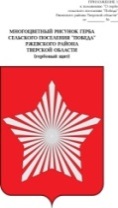 АДМИНИСТРАЦИЯ МУНИЦИПАЛЬНОГО ОБРАЗОВАНИЯСЕЛЬСКОЕ ПОСЕЛЕНИЕ «ПОБЕДА»РЖЕВСКОГО РАЙОНА ТВЕРСКОЙ ОБЛАСТИПОСТАНОВЛЕНИЕ          Руководствуясь Федеральным законом от 06.10.2003г. №131-ФЗ «Об общих принципах организации местного самоуправления в РФ», ст. 3.3 Федерального закона «О введении в действие Земельного кодекса Российской Федерации» от 25.10.2001г. № 137-ФЗ, ст.37 Градостроительного кодекса РФ от 29.12.2004г. № 190-ФЗ, Уставом сельского поселения «Победа»,  разделом 4 Постановления Правительства РФ от 22.05.2015г. № 492 «О составе сведений об адресах, размещаемых в государственном адресном реестре, порядке межведомственного информационного взаимодействия приведении государственного адресного реестра», Постановления Правительства Российской Федерации от 19.11.2014 г.     № 1221 Правил присвоения, изменения и аннулирования адресов, Уставом сельского поселения «Победа»,  постановлением  Главы администрации № 45 от 24.07.2015 г. «Об утверждении Правил присвоения, изменения и аннулирования адресов на территории сельского поселения «Победа» Ржевского  района Тверской области в целях устранения нарушения  адресного учета объектов недвижимости сельского поселения «Победа»,  Администрация сельского поселения «Победа»  ПОСТАНОВЛЯЕТ:      1. Присвоить адреса объектам недвижимости: квартирам, находящимся   в жилом доме, расположенном  по адресу: Российская Федерация, Тверская область, Ржевский муниципальный район, сельское поселение  Победа, д.Леонтьево, д. № 20.-  Квартире  в жилом доме, расположенной  по адресу: Российская Федерация, Тверская область, Ржевский муниципальный район, сельское поселение  Победа, д.Леонтьево,   д. № 20, кв. 1;-  Квартире  в жилом доме, расположенной  по адресу: Российская Федерация, Тверская область, Ржевский муниципальный район, сельское поселение  Победа, д.Леонтьево,  д. № 20, кв. 2;      2. Присвоить адреса объектам недвижимости:  квартирам, находящимся   в жилом доме, расположенном  по адресу: Российская Федерация, Тверская область, Ржевский муниципальный район, сельское поселение  Победа, д.Леонтьево, д. № 25.-  Квартире  в жилом доме, расположенной  по адресу: Российская Федерация, Тверская область, Ржевский муниципальный район, сельское поселение  Победа, д.Леонтьево,   д. № 25, кв. 1;-  Квартире  в жилом доме, расположенной  по адресу: Российская Федерация, Тверская область, Ржевский муниципальный район, сельское поселение  Победа, д.Леонтьево,  д. № 25, кв. 2;        3. Присвоить адреса объектам недвижимости:  Квартирам, находящимся   в жилом доме, расположенном  по адресу: Российская Федерация, Тверская область, Ржевский муниципальный район, сельское поселение  Победа, д.Леонтьево, д. № 26.-  Квартире  в жилом доме, расположенной  по адресу: Российская Федерация, Тверская область, Ржевский муниципальный район, сельское поселение  Победа, д.Леонтьево, д. № 26, кв. 1;-  Квартире  в жилом доме, расположенной  по адресу: Российская Федерация, Тверская область, Ржевский муниципальный район, сельское поселение  Победа, д.Леонтьево, д. № 26, кв. 2;-  Квартире  в жилом доме, расположенной  по адресу: Российская Федерация, Тверская область, Ржевский муниципальный район, сельское поселение  Победа, д.Леонтьево, д. № 26 кв. 3;-  Квартире  в жилом доме, расположенной  по адресу: Российская Федерация, Тверская область, Ржевский муниципальный район, сельское поселение  Победа, д.Леонтьево, д. № 26, кв. 4;-  Квартире  в жилом доме, расположенной  по адресу: Российская Федерация, Тверская область, Ржевский муниципальный район, сельское поселение  Победа, д.Леонтьево, д. № 26, кв. 5;-  Квартире  в жилом доме, расположенной  по адресу: Российская Федерация, Тверская область, Ржевский муниципальный район, сельское поселение  Победа, д.Леонтьево, д. № 26, кв.6;-  Квартире  в жилом доме, расположенной  по адресу: Российская Федерация, Тверская область, Ржевский муниципальный район, сельское поселение  Победа, д.Леонтьево,д. № 26, кв. 7;-  Квартире  в жилом доме, расположенной  по адресу: Российская Федерация, Тверская область, Ржевский муниципальный район, сельское поселение  Победа, д.Леонтьево,д. № 26, кв. 8; -  Квартире  в жилом доме, расположенной  по адресу: Российская Федерация, Тверская область, Ржевский муниципальный район, сельское поселение  Победа, д.Леонтьево,д. № 26, кв. 9;-  Квартире  в жилом доме, расположенной  по адресу: Российская Федерация, Тверская область, Ржевский муниципальный район, сельское поселение  Победа, д.Леонтьево,д. № 26, кв. 10;-  Квартире  в жилом доме, расположенной  по адресу: Российская Федерация, Тверская область, Ржевский муниципальный район, сельское поселение  Победа, д.Леонтьево,д. № 26, кв. 11;-  Квартире  в жилом доме, расположенной  по адресу: Российская Федерация, Тверская область, Ржевский муниципальный район, сельское поселение  Победа, д.Леонтьево,д. № 26, кв. 12;     4. Присвоить адреса объектам недвижимости:  Квартирам, находящимся   в жилом доме, расположенном  по адресу: Российская Федерация, Тверская область, Ржевский муниципальный район, сельское поселение  Победа, д.Леонтьево, д. № 27.-  Квартире  в жилом доме, расположенной  по адресу: Российская Федерация, Тверская область, Ржевский муниципальный район, сельское поселение  Победа, д. Леонтьево,   д. № 27, кв. 1;-  Квартире  в жилом доме, расположенной  по адресу: Российская Федерация, Тверская область, Ржевский муниципальный район, сельское поселение  Победа, д Леонтьево,  д. № 27, кв. 2;2. Заместителю главы администрации внести необходимые сведения в адресном учете.3.   Контроль за выполнением данного постановления оставляю за собой Глава сельского поселения «Победа»                                                Е.Л.Тарасевич              29.04.2021                        № 31                        № 31О присвоении адреса квартирам  находящимся   в жилых домах , расположенных  по адресу: Российская Федерация, Тверская область, Ржевский муниципальный район, сельское поселение  Победа, д.ЛеонтьевоО присвоении адреса квартирам  находящимся   в жилых домах , расположенных  по адресу: Российская Федерация, Тверская область, Ржевский муниципальный район, сельское поселение  Победа, д.ЛеонтьевоО присвоении адреса квартирам  находящимся   в жилых домах , расположенных  по адресу: Российская Федерация, Тверская область, Ржевский муниципальный район, сельское поселение  Победа, д.Леонтьево